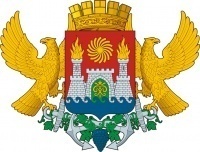       АДМИНИСТРАЦИЯ ГОРОДСКОГО ОКРУГА С ВНУТРИГОРОДСКИМ ДЕЛЕНИЕМ «ГОРОД МАХАЧКАЛА»МУНИЦИПАЛЬНОЕ БЮДЖЕТНОЕ ОБЩЕОБРАЗОВАТЕЛЬНОЕ  УЧРЕЖДЕНИЕ«СРЕДНЯЯ ОБЩЕОБРАЗОВАТЕЛЬНАЯ ШКОЛА № 43» ___________________________________________________________________________________________________________________________________________________________________________________________________________________________________________________________ Ул. Ленина, 33 б, г. Махачкала, с. Богатыревка, Республика Дагестан, 367910, тел  (8928) 550-35-71  e-mail: ege200643@yandex.ru ОГРН 1070560002435,ИНН/КПП 0560035334/057301001, ОКПО 49166427                                                                            Приказ  от  01 .03.2021 г.                                                           № _____          Об участии в проведении Всероссийских проверочных работ.           В рамках проведения Всероссийских проверочных работ на основании приказа Российской Федерации  «О проведении мониторинга  качества образования» Приказываю:Провести  Всероссийские проверочные работы в 4 классах в следующие сроки:  С 15марта по 21 мая         –  по русскому языку (часть 1)        –  по русскому языку (часть 2)        –  по математике       –  по окружающему миру 2. Назначить ответственным за проведение ВПР в 4 классах зам.директора по нач.кл. Ибавову Т.Я.3. Провести  Всероссийские проверочные работы в 5 классах в следующие сроки: С 15марта по 21 мая. – по учебному предмету «История»;– по учебному предмету «Биология»;– по учебному предмету «Математика»;– по учебному предмету «Русский язык».4. Назначить ответственным за проведение ВПР в 5 классах зам.директора по ИОП  Ибавову  А.А.5. Провести  Всероссийские проверочные работы в 6 классах в следующие сроки: С 15марта по 21 мая– по учебному предмету «География»;– по учебному предмету «История»;– по учебному предмету «Биология»;– по учебному предмету «Обществознание»;– по учебному предмету «Русский язык»;– по учебному предмету «Математика».6. Назначить ответственным за проведение ВПР в 6 классах зам.директора по ИОП  Ибавову  А.А.7. Всероссийские проверочные работы  в 7 классах в следующие сроки: С 15марта по 21 маяпо учебному предмету «Иностранный язык»;- по учебному предмету «Обществознание»;- по учебному предмету «Русский язык»;- по учебному предмету «Биология»;- по учебному предмету «География»;- по учебному предмету «Математика»;- по учебному предмету «Физика»;- по учебному предмету «История».8. Назначить ответственным за проведение ВПР в 7 классах зам.директора по ИОП  Ибавову  А.А.9. Назначить школьным координатором проведения ВПР по образовательной организации зам.директора по ИОП Ибавова А.А. и передать информацию о школьном координаторе.10.   Школьному координатору проведения ВПР зам.директора по ИОП Ибавова А.А10.1.  Обеспечить проведение подготовительных мероприятий для включения образовательной организации в списки участников ВПР, в том числе, авторизацию в ФИС ОКО (https://fis-oko.obrnadzor.gov.ru/ раздел «Обмен данными» или по прямой ссылке https://lk-fisoko.obrnadzor.gov.ru/), получение логина и пароля доступа в личный кабинет образовательной организации, заполнение опросного листа ОО -  участника ВПР, получение инструктивных материалов.10.2.  Скачать в личном кабинете в ФИС ОКО протокол проведения работы и список кодов участников. Распечатать бумажный протокол и коды участников. Разрезать лист с кодами участников для выдачи каждому участнику отдельного кода.10.3. Скачать комплекты для проведения ВПР (зашифрованный архив) в личном кабинете ФИС ОКО до дня проведения работы для 5 (История, Биология), 6,7  классов. Получить шифр для распаковки архива в личном кабинете в ФИС ОКО для 5 (История, Биология),6,7 классов. Даты получения архивов с материалами и  шифров к архиву указаны в плане-графике проведения ВПР 2021.10.4. Скачать комплекты для проведения ВПР (архив не зашифрован) в личном кабинете ФИС ОКО до дня проведения работы для 4 (все предметы) и 5 (Русский язык, Математика) классов. Для каждой ОО варианты сгенерированы индивидуально на основе банка заданий  ВПР с использованием ФИС ОКО. Даты получения архивов с материалами указаны в плане-графике проведения ВПР 2021.10.5. Распечатать варианты ВПР на всех участников.10.6. В личном кабинете в ФИС ОКО получить критерии оценивания ответов. Даты получения критериев оценивания работ указаны в плане-графике проведения ВПР 2021.10.7. Получить через личный кабинет в ФИС ОКО электронную форму сбора результатов ВПР. Даты получения форм сбора результатов указаны в плане-графике проведения ВПР 2021. Заполнить форму сбора результатов выполнения ВПР, для каждого из участников внести в форму его код, номер варианта работы и баллы за задания. В электронном протоколе передаются только коды участников, ФИО не указываются. Соответствие ФИО и кода остается в ОО в виде бумажного протокола.10.9.Просмотреть статистические отчеты по проведению работы в личном кабинете ФИС ОКО (раздел «Аналитика»). При необходимости экспортировать их в формат MS Excel  и сохранить на свой компьютер.  С помощью бумажного протокола установить соответствие между ФИО участников и их результатами. Сроки получения результатов по соответствующим предметам указаны  в плане-графике проведения ВПР 2021Заместителю директора по ИОП  Ибавову  А.А.- Внести необходимые изменения в расписание занятий образовательной организации в дни проведения ВПР.-Организовать выполнение участниками работы. Выдать каждому участнику код (причём каждому участнику – один и тот же код на все работы). Каждый код используется во всей ОО только один раз. В процессе проведения работы заполнить бумажный протокол, в котором фиксируется соответствие кода и ФИО участника. Каждый участник переписывает код в специально отведенное поле на каждой странице работы. Работа может выполняться ручками (синей или черной), которые используются обучающимися на уроках.-    По окончании проведения работы собрать все комплекты.- Организовать проверку ответов участников с помощью критериев по соответствующему предмету.-Назначить организаторами проведения ВПР учителей-предметников, работающих  в соответствующих классах согласно преподаваемому предмету-Организаторам проведения ВПР в соответствующих кабинетах:– проверить готовность аудитории перед проведением проверочной работы;      – получить от ответственного за проведение ВПР в соответствующих классах или школьного координатора проведения ВПР. материалы для проведения проверочной работы;– выдать комплекты проверочных работ участникам;– обеспечить порядок в кабинете во время проведения проверочной работы;– заполнить бумажный протокол во время проведения проверочной работы;       – собрать работы участников по окончании проверочной работы и передать их ответственному за проведение ВПР в соответствующей параллели классов или школьному координатору проведения ВПР.11.5.Назначить дежурными, ответственными за соблюдение порядка и тишины в коридоре  во время проведения проверочной работы, сотрудников согласно графику  дежурств   школы 	Директор школы /_______________________/ Абдуллаев А.М.С приказом ознакомлены: Ибавов Н.В._____________________Ибавова А.А.               _____________________Ибавова Т.Я.                ______________________